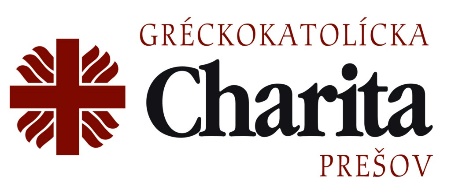 ŽIADOSŤ O POSKYTOVANIE SOCIÁLNEJ SLUŽBYVec: Žiadosť o poskytnutie sociálnej službyZákonný zástupca: .............................................................., bytom: .............................................., týmto žiadam o poskytnutie služby včasnej intervencie, terénnou a ambulantnou formou mojej dcére/synovi menom: .................................................................., narodená/ý dňa: .......................... z dôvodu zdravotného znevýhodnenia alebo ohrozeného vývinu* a  potrebnej pomoci:.......................................................................................................................................................................................................................................................................................................................................................................................................................................................................................................................................................................................................................................................................................................................................................................................................................................................................................................................................................................................................................................................................................V .....................................,  dňa: .............................		.......................................................         zákonný zástupca dieťaťaPrílohy:Ku žiadosti je potrebné doložiť potvrdenie poskytovateľa zdravotnej starostlivosti, vyplnený dotazník rodiny, ak je správa od psychológa, špeciálneho pedagóga, resp. iných odborných lekárov.*Služba včasnej intervencie sa poskytuje dieťaťu do siedmich rokov jeho veku, ak je jeho vývoj ohrozený z dôvodu  zdravotného znevýhodnenia a rodine tohto dieťaťaDom svätej Anny – služba včasnej intervencieLetná č. 7064 01 Stará Ľubovňa